Соглашениео предоставлении иных межбюджетных трансфертов бюджету городского поселения Таёжныйг. Советский								«16» октября 2019 г.Администрация Советского района, именуемая далее - Администрация района, в лице главы Советского района Набатова Игоря Александровича, действующего на основании Устава Советского района,  и администрация городского поселения Таёжный, именуемая далее - Администрация поселения, в лице и.о. главы городского поселения Таёжный Анисимовой Татьяны Валерьевны, действующего на основании распоряжения от 07.10.2019 № 141/ок «О дополнительной работе», совместно именуемые Стороны, заключили настоящее соглашение о нижеследующем:Стороны при заключении настоящего соглашения руководствуются:Бюджетным кодексом Российской Федерации;Федеральным  законом от 06.10.2003 № 131-ФЗ «Об общих принципах организации местного самоуправления в Российской Федерации»;решением Думы Советского района от 26.10.2018 № 227/НПА «Об утверждении Порядка предоставления межбюджетных трансфертов из бюджета Советского района»;постановлением администрации Советского района от 03.06.2019 № 1200/НПА «Об утверждении Порядка проведения конкурсного отбора муниципальной конкурсной комиссией проектов инициативного бюджетирования в Советском районе» (далее – Порядок);протоколом заседания муниципальной конкурсной комиссии инициативного бюджетирования в Советского районе от 13.09.2019;постановлением администрации Советского района от «16»октября 2019 № 2335 «О предоставлении иных межбюджетных трансфертов».Предметом настоящего Соглашения является предоставление бюджету городского поселения Таёжный иных межбюджетных трансфертов в целях  реализации проекта инициативного бюджетирования «Размещение скамеек с урнами вдоль центральных улиц г.п. Таежный в целях отдыха пожилых граждан»  (далее – проект).Администрация района предоставляет иные межбюджетные трансферты в сумме 37 500  (Тридцать семь тысяч пятьсот) рублей 00 коп., необходимые для реализации настоящего Соглашения.Иные межбюджетные трансферты, необходимые для реализации настоящего Соглашения предоставляются при условии:4.1. соблюдения Администрацией поселения бюджетного законодательства Российской Федерации и законодательства Российской Федерации о налогах и сборах;4.2. отсутствия превышения уровня расчетной бюджетной обеспеченности над пороговым уровнем бюджетной обеспеченности поселений Советского района, определяемого в соответствии с методикой расчета и распределения дотации районного фонда финансовой поддержки поселений, утвержденной  Законом Ханты-Мансийского автономного округа - Югры от 10.11.2008 № 132-оз «О межбюджетных отношениях в Ханты-Мансийском автономном округе – Югре»;4.3. финансирования проекта за счет средств бюджета городского поселения Таёжный в размере не менее 30 тыс. руб., что составляет 40% от общей стоимости проекта, за исключением случая, установленного абзацем 4 пункта 2 раздела 1 Порядка;4.4. финансирования проекта за счет средств населения поселения, юридических лиц, индивидуальных предпринимателей, общественных организаций, за исключением средств от предприятий и организаций муниципальной формы собственности, в размере не менее 7 тыс. руб., что составляет 10% от общей стоимости проекта, за исключением случая, установленного абзацем 4 пункта 2 раздела 1 Порядка,  и подтверждается платежными поручениями Управления Федерального казначейства по Ханты-Мансийскому автономному округу - Югре  о зачислении в бюджет городского поселения Таёжный прочих безвозмездных поступлений.Настоящее Соглашение вступает в силу после его официального опубликования (обнародования) Сторонами, и действует до полного исполнения Сторонами взятых на себя обязательств.Неиспользованные иные межбюджетные трансферты подлежат возврату в бюджет Советского района  в течение первых 15 рабочих дней 2020 года.Настоящее Соглашение составлено в двух экземплярах, имеющих одинаковую юридическую силу. Все изменения и дополнения к настоящему Соглашению действительны лишь в том случае, если они оформлены в письменной форме и подписаны Сторонами настоящего Соглашения.Подписи сторон: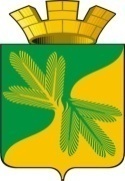 МУНИЦИПАЛЬНОЕ СРЕДСТВО МАССОВОЙ ИНФОРМАЦИИ ОРГАНОВ МЕСТНОГО САМОУПРАВЛЕНИЯГОРОДСКОГО ПОСЕЛЕНИЯ ТАЁЖНЫЙОФИЦИАЛЬНО:ОФИЦИАЛЬНЫМ ОПУБЛИКОВАНИЕМ МУНИЦИПАЛЬНЫХ ПРАВОВЫХ АКТОВ ЯВЛЯЕТСЯ ИХ ОПУБЛИКОВАНИЕ В ГАЗЕТЕ  «ВЕСТНИК ТАЁЖНОГО СТАТЬЯ 35 ПУНКТ 3 УСТАВА ГОРОДСКОГОПОСЕЛЕНИЯ ТАЁЖНЫЙГлава  Советского районаИ.А. НабатовИ.о. главы городского поселения ТаёжныйТ.В. Анисимова